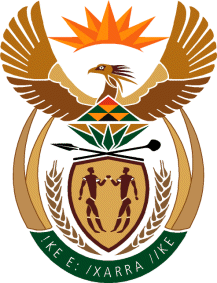 MINISTRYINTERNATIONAL RELATIONS AND COOPERATION 	REPUBLIC OF SOUTH AFRICA	NATIONAL ASSEMBLYQUESTION FOR WRITTEN REPLYQUESTION NO.: 3236DATE OF PUBLICATION: 2 NOVEMBER 2018Mr M W Rabotapi (DA) to ask the Minister of International Relations and Cooperation:What (a) amount did (i) her department and (ii) each entity reporting to her borrow from any entity in the People’s Republic of China (aa) in each of the past three financial years and (bb) since 1 April 2018, (b) is the name of the lender of each loan, (c) conditions are attached to each loan and (d) are the repayment periods for each loan in each case?  						         NW3666EREPLY:(a)	(i) My Department has advised me that it  did not receive any loan from any entity in the People’s Republic of China in the past three financial years. 	(ii) None (b)	Falls away.(c)	Falls away.(d)	Falls away.	